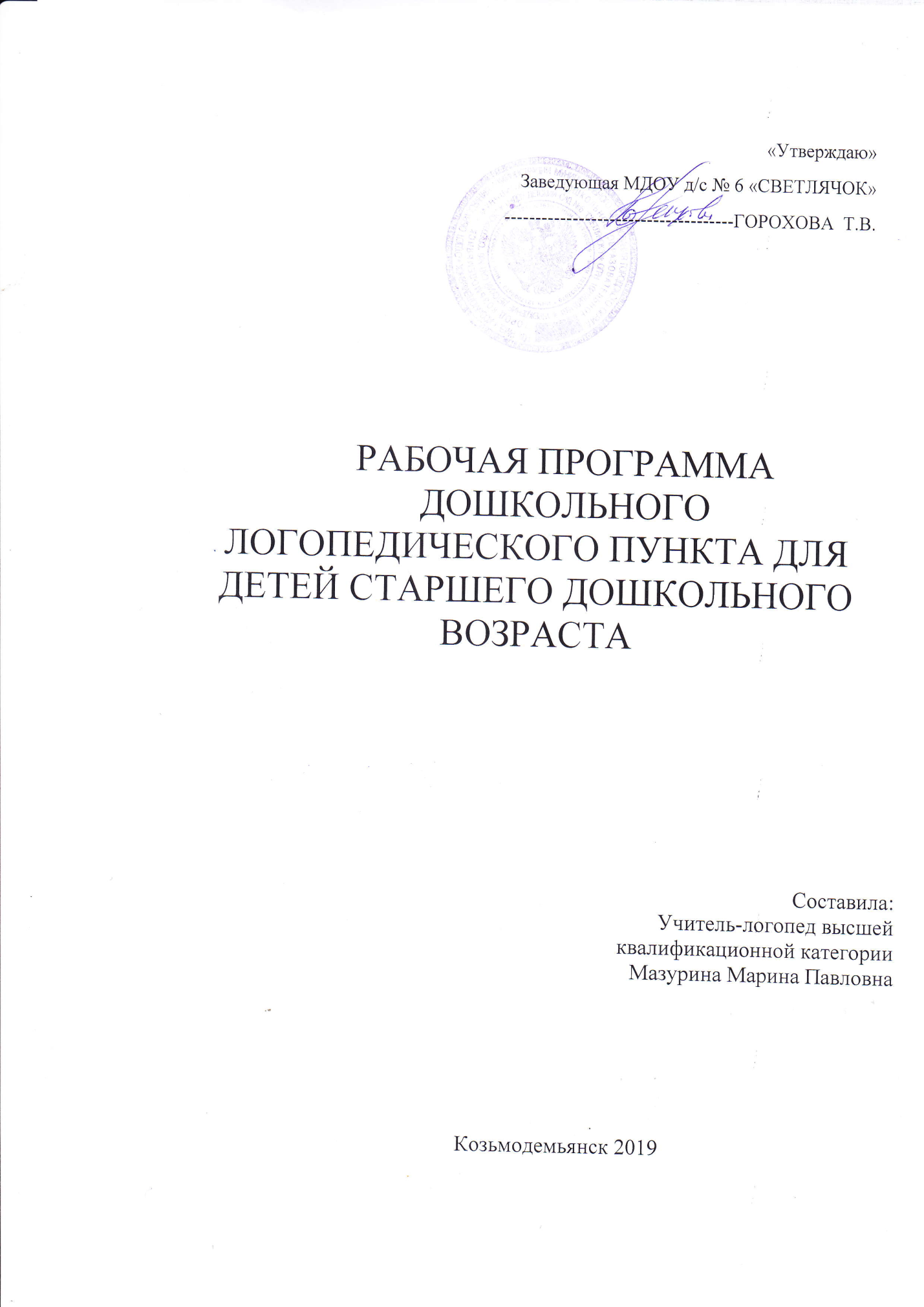 «Утверждаю»Заведующая МДОУ № 6 «СВЕТЛЯЧОК»-------------------------------------ГОРОХОВА  Т.В.РАБОЧАЯ ПРОГРАММА ДОШКОЛЬНОГО ЛОГОПЕДИЧЕСКОГО ПУНКТА ДЛЯ ДЕТЕЙ СТАРШЕГО ДОШКОЛЬНОГО ВОЗРАСТАСоставила:Учитель-логопед высшей квалификационной категории Мазурина Марина ПавловнаФормирование звукопроизношения рассматривается как одно из необходимых средств воспитания звуковой культуры и подготовки к успешному овладению письменной формой речи.Программа дошкольного логопункта представляет коррекционно-развивающую систему, обеспечивающую полноценное овладение фонетическим строем русского языка, интенсивное развитие фонематического восприятия, лексико-грамматических категорий языка, развитие связной речи, что обуславливает формирование коммуникативных способностей, речевого и общего психического развития ребенка дошкольного возраста с речевой патологией как основы успешного овладения чтением и письмом в дальнейшем, при обучении в массовой школе, а также его социализации.Предлагаемая программа дошкольного логопункта позволяет осуществлять логопедическую помощь детям старшего и подготовительного возраста.Это дает возможность ранней диагностики речевого дефекта, коррекции нарушений устной речи на каждом возрастном этапе, учитывая единство требований, подходов и методов обучения и воспитания
дошкольников.Анализ организационной и содержательной сторон деятельности логопункта выявляет, что она в определенной степени синтезирует элементы работы логопеда детской поликлиники и дошкольной группы для детей с нарушениями речи, имеет при этом определенную специфику работы.Логопедический пункт при четкой организации обладает высокой эффективностью коррекционного воздействия, разнообразием в выборе средств и играет важную роль в речевой и общей подготовке детей к школе.Данная модель организации органично вписывается в систему ДОУ любого типа, результативна и малозатратна.Опыт работы показывает что следует
увеличить время на индивидуальную работу.
Учитывая требования к организации режима дня и учебных занятий, максимальный объем недельной образовательной нагрузки не должен превышать нормы, допустимые СанПиН. Продолжительность занятий с детьми 6-го года жизни — 25 минут, 7-го года жизни — 30 минут.Цель программы — сформировать полноценную фонетическую систему языка, развить фонематическое восприятие и навыки первоначального звукового анализа и синтеза, автоматизировать слухопроизносительные умения и навыки в различных ситуациях.В процессе коррекционного обучения детей-логопатов решаются следующие задачи:раннее выявление и своевременное предупреждение речевых нарушений;воспитание артикуляционных навыков звукопроизношения и развитие слухового восприятия;подготовка к обучению грамоте, овладение элементами грамоты;воспитание грамматически правильной связной речи;формирование навыков учебной деятельности;осуществление преемственности в работе с родителями воспитанников, сотрудниками ДОУ, специалистами
детской поликлиники и медицинских учреждений.Учебный год в дошкольных образовательных учреждениях охватывает период с сентября  по начало мая. В итоге нарушается последовательность и системность коррекционного обучения дошкольников. При составлении планирования логопедической работы следует учитывать названные причины и обусловленные ими трудности коррекционно-развивающего обучения в дошкольном логопункте.Следует отметить, что порядок изучения звуков и количество занятий, отведенные на эту работу, могут меняться
по усмотрению логопеда. При изучении наиболее употребляемых в разговорной речи лексико-грамматических категорий все занятие посвящается одной теме.С детьми проводятся комплексные занятия в детском саду, в которые включаются игры и упражнения, позволяющие формировать и развивать:интерес к логопедическим занятиям;звукопроизношение;фонематическое восприятие;артикуляционный праксис и мелкую моторику;речевое дыхание;психические процессы (память, мышление, внимание);лексико-грамматические категории;связную речь.Планирование занятий с дошкольниками, имеющими различную речевую патологиюФорма организации обучения, в микрогруппах и индивидуальная. В микрогруппах и на индивидуальных занятиях включаются дидактические игры и упражнения на формирование лексико-грамматического строя языка для детей с диагнозом ОНР (IV у. р. р.).Занятия с детьми проводятся 1 раз в неделю — утром,  и 2 раза в неделю в вечернее время для того чтобы родители могли присутствовать на них и получить необходимые рекомендации, советы, консультацию.Продолжительность занятий с детьми:ФФН — 1 год;Выпуск детей проводится в течение всего учебного года по мере устранения у них дефектов речи. Результаты логопедического обучения отмечаются в речевой карте ребенка.Индивидуальные занятияЧастота проведения индивидуальных занятий определяется характером и степенью выраженности речевого нарушения, возрастом и индивидуальными психофизическими особенностями детей, продолжительность индивидуальных занятий — 15 минут.ФФН— 2 раза в неделю;ЗаключениеДанная программа дошкольного логопункта доступна к применению на дошкольном логопедическом пункте. С ее помощью у дошкольников сформируется полноценная фонетическая система языка, разовьется фонематическое восприятие, навыки звуко-слогового анализа и синтеза, автоматизируются слухопроизносительные умения и навыки, сформируется связная
монологическая речь на базе правильно произносимых звуков.Таким образом, дети будут подготовлены к успешному обучению в школе, в чем и заключается главная цель данной
программы.Учебно-тематическое планирование занятий для детей с ФФНМетодическое обеспечениеНеобходимым условием реализации программы является наличие в дошкольном учреждении аудио-видеомагнитофона, компьютера, также возможность педагога использовать технические средства обучения.Занятия по каждой теме проводятся в игровой форме:«Путешествие в Звукоград», «Звуки заблудились», «Буратино в стране знаний», «Телеграф», «Звуковичок в гостях у феи Звукограда», «Перевертыши», «Словесный сад», «Слоговые шары»;лексические игры и дидактические игры в детском саду: «Путешествие солнечного лучика», «Помоги Незнайке исправить ошибки», «Телефон», «В гостях у Федоры», «Цветик-семицветик», «В стране волшебника Гудвина», «Фантазеры»;СD-диски «Речевой экспресс», «Учись говорить правильно», «Развивайка», аудиозаписи «Голоса весеннего леса», «Звуки вокруг нас», «Звуки природы».Проверить усвоение программы дошкольниками помогут контрольные срезы (см. Приложение 2).Характеристика речи детей с ФФН Фонетико-фонематическое недоразвитие речи (ФФН) — это нарушение процесса формирования произносительной системы родного языка у детей с различными речевыми расстройствами вследствие дефектов восприятия и произношения фонем.В речи ребенка с ФФН отмечаются трудности процесса формирования звуков, отличающихся тонкими артикуляционными или акустическими признаками. Определяющим признаком является пониженная способность к анализу и синтезу.Следует подчеркнуть, что ведущим дефектом при ФФН является несформированность процессов восприятия звуков речи. К IV уровню отнесены дети с остаточными явлениями недоразвития лексико-грамматических и фонетико-фонематических компонентов языковой системы. Для детей данного уровня типичным является несколько вялая артикуляция звуков, недостаточная выразительность речи и нечеткая дикция.Незавершенность формирования звуко-слоговой структуры, смешение звуков, низкий уровень дифференцированного восприятия фонем являются важным показателем того, что процесс фонемообразования у детей не завершен.Коррекционно-воспитательная работа строится с учетом особенностей психической деятельности детей.Таким образом, логопедическое воздействие органически связано с развитием у дошкольников внимания, памяти, умения управлять собой и другими психическими процессами.Исходя из неоднородности состава детей на логопункте (с ФФН), обусловленной различной этиологией нарушения, важно в результате обследования дифференцированно оценить степень отставания в усвоении учебного материала, также следует учитывать программные требования данного возраста.Направления коррекционно-развивающей работы:формирование полноценных произносительных навыков;развитие фонематического восприятия, фонематических представлений, доступных возрасту форм звукового
анализа и синтеза;развитие внимания к морфологическому составу слов и изменению слов и их сочетаний в предложении;обогащение словаря преимущественно привлечением внимания к способам словообразования, к эмоционально-
оценочному значению слов;воспитание умений правильно составлять простое и сложное распространенное предложение; употреблять разные конструкции предложений в самостоятельной связной речи;развитие связной речи в процессе работы над пересказом, с постановкой определенной коррекционной задачи
по автоматизации в речи уточненных в произношении фонем;формирование подготовки к обучению грамоте и овладению элементами грамоты.Основная цель индивидуальных занятий состоит в выборе и в применении комплекса артикуляционных упражнений,
направленных на устранение специфических нарушений звуковой стороны речи, характерных для дислалии, дизартрии
и др. На индивидуальных занятиях логопед имеет возможность установить эмоциональный контакт с ребенком, активизировать контроль над качеством звучащей речи, корригировать речевой дефект, сгладить невротические реакции.На данных занятиях дошкольник должен овладеть правильной артикуляцией каждого изучаемого звука и автоматизировать его в облегченных фонетических условиях:изолированно,в прямом и обратном слоге,словах несложной слоговой структуры.Таким образом, ребенок подготавливается к усвоению содержания подгрупповых занятий.Основная цель подгрупповых занятий — воспитание навыков коллективной работы.На этих занятиях дети должны научиться адекватно оценивать качество речевых высказываний сверстников. Состав подгрупп является открытой системой, меняется по усмотрению логопеда в зависимости от динамики достижений дошкольников в коррекции произношения.Важной в методическом аспекте  особенностью индивидуальных и подгрупповых занятий является то, что они
готовят детей к усвоению более сложного материала на фронтальных занятиях в массовых группах. Эти занятия способствуют улучшению коммуникативных возможностей ребенка и его социализации.Содержание логопедической работы на логопедидическом пункте по преодолению ФФН у детей 6-го года жизниОСНОВНОЕ СОДЕРЖАНИЕ РАБОТЫПроизношение:Выработка дифференцированных движений органов артикуляционного аппарата.Развитие точности произвольных движений артикуляционного аппарата.Развитие речевого дыхания.Закрепление навыка правильного произношения звуков (гласных, согласных), имеющихся в речи детей.Дифференциация на слух сохранных звуков (с проговариванием), различающихся:по твердости — мягкости ([п] — [пь], [т] — [ть] и т. д.);по глухости — звонкости ([п] — [б], [к] — [г] и т. д.);в обратных слогах;в слогах со стечением двух согласных;в словах и фразах.Формирование умения дифференцировать на слух и в речи сохранные звуки с опорой на их акустические и артикуляционные признаки, на наглядно-графическую символику.Постановка отсутствующих в речи звуков (в соответствии с индивидуальными особенностями речи детей).Автоматизация поставленных звуков в составе слогов, слов, предложений, текстов.Дифференциация звуков по месту образования:[с] — [ш], [з] — [ж];[р] — [л];в прямых и обратных слогах;в слогах со стечением трех согласных;в словах и фразах;в коротких текстах и стихах;закрепление умений, полученных ранее, на новом речевом материале.Развитие умения анализировать свою речь и речь окружающих на предмет правильности ее фонетического оформления.Воспитание правильной ритмико-интонационной и мелодической окраски речи.Совершенствование дикции.Совершенствование интонационной выразительности речи.Фонематическое восприятие:Развитие способности узнавать и различать неречевые звуки.Развитие способности узнавать и различать звуки речи по высоте и силе голоса.Дифференциация речевых и неречевых звуков.Развитие слухового внимания к звуковой оболочке слова, слуховой памяти.Различение слогов, состоящих из правильно произносимых звуков.Знакомство с буквами, обозначающими звуки.Знакомство с анализом и синтезом обратных слогов.Преобразование слогов за счет одного звука.Различение односложных и многосложных слов.Выделение звука из ряда других звуков.Выделение ударного гласного в начале слова; выделение последнего согласного в конце слова.Выделение среднего звука в односложном слове (мак).Усвоение понятий «гласный», «согласный» звук.Определение наличия звука в слове.Распределение картинок, название которых включает: дифференцируемые звуки; определенный заданный звук.На том же материале:определение места звука в слове;выделение гласных звуков в положении после согласного в слове;совершенствование навыков употребления в речевом контексте слов сложной звуконаполняемости; анализ и синтез прямого слога;выделение согласного звука в начале слова;выделение гласного звука в конце слова.Практическое знакомство с понятиями «твердый» — «мягкий» звук и «глухой» — «звонкий».Формирование умения различать и оценивать правильные эталоны произношения в чужой и собственной речи.Различение слов, близких по звуковому составу; определение количества слогов (гласных) в слове.Дифференциация на слух сохранных звуков (без проговаривания), различающихся:по твердости — мягкости ([п] — [пь], [т] — [ть] и т. д.);по глухости — звонкости ([п] — [б], [к] — [г] и т. д.);в обратных слогах;в слогах со стечением двух согласных;в словах и фразах;составление предложения с определенным словом;анализ двусловного предложения;анализ предложения с постепенным увеличением количества слов.Составление схемы слова с выделением ударного слога.Выбор слова к соответствующей графической схеме.Выбор графической схемы к соответствующему слову.Преобразование слов за счет замены одного звука или слога.Подбор слова с заданным количеством звуков.Определение последовательности звуков в слове (спеллинг).Определение порядка следования звуков в слове.Определение количества и порядка слогов в слове.Определение звуков, стоящих перед или после определенного звука.Составление слов из заданной последовательности звуков.РАЗВИТИЕ РЕЧИ:Закрепление в самостоятельной речи навыка:согласования прилагательных с существительными в роде, числе, падеже;образования относительных прилагательных;согласования порядковых числительных с существительными.Закрепление навыка образования существительных с уменьшительно-ласкательными и увеличительными суффиксами.Закрепление умения подбирать однокоренные слова (чай, чайник, чайная).Упражнение в образовании глаголов с приставками (машина поехала к дому, отъехала от дома, объехала вокруг дома).Образование слов разными способами (снегопад, пылесос, листопад, сахарница, хлебница).Образование существительных от глаголов, и наоборот (читать — читатель, учить — учитель, летчик — летать, пловец — плавать).Употребление предложных конструкций (залез под шкаф, вылез из шкафа, спрятался между столом и шкафом).Составление предложений по демонстрации действий. Объединение этих предложений в короткий текст.Составление рассказа по картине с опорой на вопросительно-ответный и наглядно-графический планы.Распространение и употребление предложений за счет введения однородных членов: сказуемых, подлежащих, дополнений, определений.Составление предложений по сюжетной картине по вопросам.Формирование навыка составления предложений с элементами творчества.Составление рассказов с элементами творчества (придумывать концовки к незнакомым сказкам).Составление рассказа о событиях из личного опыта (по плану).Оформление речевых высказываний в соответствии с фонетическими нормами русского языка.Повышение мотивации детей к активному употреблению в высказываниях усвоенных грамматических форм речи.Планируемые результаты логопедической работыПравильно артикулировать все звуки речи в различных фонетических позициях и формах речи;дифференцировать все изученные звуки;называть последовательность слов в предложении,
слогов и звуков в словах;находить в предложении слова с заданным звуком, определять место звука в слове;различать понятия «звук», «слог», «предложение» на практическом уровне;овладеть интонационными средствами выразительности речи в пересказе, чтении стиховСодержание логопедической работы на  логопедическом пункте по преодолению и ФФН у детей 7-го года жизниI ПЕРИОДЗВУКОВАЯ СТОРОНА РЕЧИПроизношение:Постановка отсутствующих звуков.Закрепление правильно произносимых звуков.Выработка дифференцированных движении органов артикуляционного аппарата.Развитие речевого дыхания.Преодоление затруднений в произношении сложных по структуре слов, состоящих из правильно произносимых звуков.Формирование грамматически правильной речи.Усвоение слов различной звуко-слоговой сложности в связи с закреплением правильного произношения звуков.Усвоение доступных ритмических моделей слогов: таа — та, та — та, та — та — та, та — та — та.Определение ритмических моделей слов: вата — тата, вода — та-та т. д.Соотнесение слова с заданной ритмической моделью: вата — тата, вода — тата.Различение звуков на слух: по твердости — мягкости; по глухости — звонкости; по месту образования.Анализ и синтез звуко-слогового состава слов, усвоенной звуко-слоговой структуры.Развитие отчетливого произношения слов и словосочетаний с естественной интонацией.Фонематическое восприятие:Формирование умения дифференцировать на слух и в речи сохранные звуки с опорой на их акустические и артикуляционные признаки.Последовательное знакомство с буквами на основе четкого правильного произношения твердых и мягких звуков.Выделение начального гласного из слов типа: ива, утка. Последовательное называние гласных из ряда двух-трех гласных (аи, уиа).Анализ и синтез прямых и обратных слогов.Выделение последнего согласного из слов типа: мак, крот.Выделение слогообразующего гласного в позиции после согласного из слов типа: ком, сом, кнут.Выделение первого согласного в слове.Анализ и синтез слогов (та, ми) и слов (кит, суп).Выкладывание из цветных фишек обратных слогов.Преобразование слогов.Звуко-слоговой анализ слов типа: косы, сани, выкладывание схемы слов из фишек.Усвоение терминов: звук, буква, слово, слог, гласный звук, согласный звук, твердый звук, мягкий звук.Составление графической схемы слова.Называние порядка следования звуков в слове.Выделение и называние гласных, согласных звуков в слове.Умение давать качественную характеристику звуку.Формирование умения делить на слова предложения простой конструкции без предлогов и с предлогами.РАЗВИТИЕ РЕЧИ:Изучение грамматических форм слов за счет сравнения и сопоставления: существительных единственного и множественного числа с окончаниями -и, -ы, -а (куски, кусты, кружки, письма), различных окончаний существительных множественного числа, личных окончаний существительных множественного числа родительного падежа (много кусков, оленей, лент, окон, стульев и т. д.)Образование слов способом присоединения:приставки (наливает, поливает, выливает…);суффиксов (мех — меховой — меховая, лимон — лимонный — лимонная);способом словосложения (пылесос, сенокос, снегопад).Привлечение внимания к словам с уменьшительно-ласкательным значением (пенек, лесок, колесико).Изменение грамматических форм слов в зависимости от рода, числа, падежа, времени действия.Усвоение форм множественного числа родительного падежа существительных (много — стульев, деревьев).Распространение простого предложения прямым дополнением (Валя читает книгу.); выделение слов из предложений с помощью вопросов: кто? что делает? делает что?; составление предложений из слов, данных полностью или частично в начальной форме; воспитание навыка отвечать кратким или полным ответом на вопросы.Составление простых распространенных предложений с использованием предлогов на, у, в, под, над, с, со по картинкам; по демонстрации действий, по вопросам.Объединение нескольких предложений в небольшой рассказ.Составление детьми предложений по результатам выполнения словесной инструкции (надо встать со стула, выйти из-за стола, подойти к большому столу, взять зеленую грузовую машину и поставить ее на среднюю полку шкафа).Развитие умения составлять короткие сказки на заданную тему. Обучение содержательному и выразительному пересказу литературных текстов.Составление рассказов из личного опыта по плану.II ПЕРИОДПроизношение:Исправление недостатков речи в соответствии с индивидуальными особенностями детей.Развитие точности произвольных движений артикуляционного аппарата.Закрепление правильного произношения всех ранее пройденных звуков.Усвоение слов сложного слогового состава (тротуар, экскаватор, перекресток и др.) в связи с закреплением правильного произношения.Усвоение многосложных слов (учительница, часовщик, электрический и др.)Различение на слух: [ч] — [ть] — [сь] — [щ], [ц] — [ть] — [сь], [щ] — [ч] — [сь] — [ш] и их дифференциация.Усвоение многосложных слов в связи с за-
креплением правильного произношения.Анализ и синтез звуко-слогового состава слов, усвоенной звуко-слоговой структуры.Совершенствование дикции и интонационной выразительности речи.Фонематическое восприятие:Совершенствование навыков звуко-слогового анализа и синтеза слов.Составление схемы слов из фишек и полосок.Звуко-слоговой анализ слов различной сложности типа: вагон, кошка, плот, красный, краска.Определение различий и качественных характеристик звуков: гласный — согласный, твердый — мягкий, звонкий — глухой.Закрепление слогообразующей роли гласных (в каждом слоге один гласный звук).Развитие умения находить в слове ударный гласный.Развитие умения подбирать слова к данным схемам.Развитие умения подбирать слова к данной модели (первый звук — твердый согласный, второй — гласный, третий — мягкий согласный; например: лось, конь, соль, пыль, даль т. п.).Преобразование слов за счет замены звука (суп — сук, вата — дата, угол — уголь).Деление слов на слоги.Формирование операции звуко-слогового анализа на основе наглядно-графических схем слов.Формирование навыка преобразования слогов и слов с помощью замены или добавления звуков (([му] [пу]) мушка — мишка — мышка; пушка — пышка; стол — столик и др.).Определение количества слов в предложении и их последовательности.Совершенствование умения делить на слова предложения простой конструкции без предлогов и с предлогами.Выкладывание из полосок схемы предложения.Формирование умения выполнять различные задания по дополнению предложений недостающими словами, исправлять деформированное предложение.РАЗВИТИЕ РЕЧИ:Продолжение изучения изменений грамматических форм слов в зависимости от рода, числа, падежа, времени действия.Усвоение наиболее сложных форм множественного числа существительных (пальто, торты, пианино, крылья).Усвоение падежных окончаний существительных (В лесу жила белка. Дети любовались белкой. Дети кормили белку. У белки пушистый хвост).Согласование числительных с существительными в роде, числе, падеже (Куклам сшили два платья… пять платьев… две рубашки… пять рубашек).Развитие умения подбирать родственные слова (снег, снеговик, снежинка, Снегурочка, снежный, снежок и т. д.)Образование слов (на новом материале) способом присоединения приставок (прибыл, приполз, прибежал, прискакал; уехал, приехал, подъехал, заехал, объехал, переехал, выехал); суффиксов (образование относительных прилагательных (деревянный, -ая, -ое, -ые; пластмассовый, -ая, -ое, -ые); способом словосложения (трехколесный, первоклассник).Образование существительных, обозначающих лица по их деятельности, профессии (учитель, ученик, учительница, хоккей, хоккеист, пианино).Привлечение внимания к многозначности слов (лисички — животные, лисички — грибы).Образование прилагательных в сравнительной и превосходной степени.Практическое употребление образованных слов в составе предложений в различных падежных формах (У меня нет…
стеклянной вазы. Машина подъехала к гаражу. Саша катался на трехколесном велосипеде.)Закрепление навыков составления и распространения предложений.Составление предложений без предлогов и с предлогами на, под, над, к, у, от, с (со), из, в, по, между, за, перед, из-за, из-под (кот вылез из-под шкафа), из слов в начальной форме (кот, спать, под, скамейка: кот спит под скамейкой).Добавление в предложение пропущенных предлогов: березка растет (возле, около, у) дома; белые розы посадили (перед, за, возле) дома.Закрепление навыков составления полного ответа на поставленный вопрос.Составление предложений по опорным словам (Коля, играть, мяч).Составление сложноподчиненных предложений (по образцу, данному логопедом) с союзами чтобы, если, потому что и
др. (Мы не пойдем гулять, потому что на улице идет дождь.)Формирование умения составлять рассказы о предметах, о содержании картин, по серии картин с последовательно развивающимся действием.Составление рассказов из личного опыта и по плану.Пересказ небольших литературных текстов и их драматизация.Совершенствование умения сочинять короткие сказки на заданную тему.Заучивание наизусть стихотворных текстов, скороговорок.Планируемые результаты логопедической работыПравильно артикулировать все звуки речи в различных позициях;четко дифференцировать все изученные звуки;называть последовательность слов в предложении, слогов и звуков в словах;находить в предложении слова с заданным звуком, определять место звука в слове;различать понятия звук, твердый звук, мягкий звук, глухой звук, звонкий звук,  слог, предложение на практическом уровне;называть последовательность слов в предложении, слогов и звуков  в словах;производить элементарный звуковой анализ и синтез;овладеть интонационными средствами выразительности речи в пересказе, чтении стихов.Приложение 1Карта логопедического обследования ребенка с ФФН, ОНР (IV у. р. р.)Фамилия, имя ребенка1. Где находился ребенок до поступления на логопункт2. Жалобы родителей3. Данные о речевом развитии (появление первых слов,предложений)I. Уровень общего развития:Устойчивость внимания, работоспособностьСостояние общей и мелкой моторикиII. Общее звучание речиРазборчивость, темп, интонацияСтроение и подвижность артикуляционного аппаратаПроизношение звуков: Свистящие, Шипящие, Аффрикаты, [л], [ль], [р], [рь]Различение звуков на слух и в произношенииСформированность фонематического восприятияПроизношение слов сложного слогового составаСловарный запасГрамматический строй речиСвязная речь (рассказ по картине, серии картин, пересказ)Предварительное заключение:Заключение при выпуске:Дата: «__»_____201__г. Учитель-логопед _______/__________/Приложение 2Диагностика речевого развития детейКонтрольные срезы проводятся 2 раза в год (октябрь — май) .Выделяются три уровня развития речи:низкий,средний,высокий.Список литература:Боровцова Л. А. Документация учителя-логопеда ДОУ. — М.: ТЦ Сфера, 2008.Васильева М. А., Гербова В. В., Комарова Т. С. Программа воспитания и обучения в детском саду. — М.:  Мозаика-Синтез, 2005.Взаимодействие образовательных учреждений с городской ПМПК (методические рекомендации) / Под ред.  И. И. Усановой. — Мурманск, 2009.Волкова Г. А. Методика психолого-логопедического обследования детей с нарушениями речи. Вопросы дифференциальной диагностики. — СПб., 2005.Грибова О. Е. Технология организации логопедического обследования. — М.: АИРИШ, 2008.Степанова О. А. Дошкольная логопедическая служба. — М.: ТЦ Сфера, 2006.Филичева Т. Б., Чиркина Г. В. Воспитание и обучение детей дошкольного возраста с фонетико-фонематическим
недоразвитием: Программа и методические рекомендации для дошкольного образовательного учреждений компенсирующего вида. — М.: Школьная пресса, 2003.Филичева Т. Б., Чиркина Г. В., Туманова Т. В. Коррекция нарушений речи: Программы дошкольных образовательных учреждений компенсирующего вида для детей с нарушениями речи. — М.: Просвещение, 2008.Литература для родителей:Агранович З. Е. В помощь логопедам и родителям. Сборник домашних заданий для преодоления фонематической стороны речи у старших дошкольников. — СПб.:ДЕТСТВО-ПРЕСС, 2007.Баскакина И. В., Лынская М. И. Логопедические игры. — М.: АЙРИС-ПРЕСС, 2008.Блисковская Ю., Грозовский М., Ворламова Н. Азбука. — М.: Росмэн, 2009.Бортникова Е. Чудо-обучайка. — Екатеринбург: Литур, 2006.Васильева С. А., Соколова Н. В. Логопедические игры для дошкольников. — М., 1999.Воробьева Т. А., Крупенчук О. И. Мяч и речь. — СПб., 2001.Жукова Н. С. Букварь. — М.: ЭКСМО, 2008.Жукова О. С. Развиваем речь. — М.: Астрель, 2008.Колесникова Е. В. Развитие фонематического слуха у детей 4—5лет. — М.: Ювента, 2007.Колесникова Е. В. Развитие звуко-буквенного анализа у детей 5—6 лет. — М.: Ювента, 2008.Колесникова Е. В. Тесты для детей 5 лет. — М.: Ювента, 2001.Колесникова Е. В. Готов ли ваш ребенок к школе? — М.: Ювента, 2007.Скворцова И. В. Логопедические игры. — М.: ОЛМА, 2008.Ткаченко Т. А. Звуковой анализ и синтез. — М.: Книголюб, 2007.Ткаченко Т. А. Логические упражнения для развития речи. — М.: Книголюб, 2005.Теремкова Н. Э. Домашние логопедические задания для детей с ОНР. — М.: Гном, 2007.Речевое нарушение1 период2 периодПримечанияФФН  (6-й г.ж.)Октябрь-Май2 занятия в неделюЗадачи: формирование правильного звукопроизношения и развитие связной речиОктябрь-Май2 занятия в неделюЗадачи: формирование правильного звукопроизношения и развитие связной речиПродолжительность занятий 25 минут.С 15 мая – повторение пройденного материала.Всего 29-30 занятий в год.ФФН(7-й г.ж.)Октябрь- декабрь12 занятия, 2 занятия в неделю.Задачи: формирование правильного звукопроизношения и развитие связной речиЯнварь-май18 занятий, 2 занятия в неделю.Задачи: формирование правильного звукопроизношения и развитие связной речиПродолжительность занятий 30 минут.С 15 мая – повторение пройденного материала.Всего 29-30 занятий в год.Возраст детейКоличество занятий и часовКоличество занятий и часовКоличество занятий и часовВозраст детейВсего в годПодгрупповыеИндивидуальные6-й год жизни33 ч 76 мин24 ч 10 мин9 ч 66 мин7-й год38ч 66 мин29 ч9 ч 66 мин